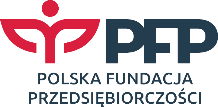 …………………………………………….Imię i nazwisko osoby składającej oświadczenie 
lub nazwa podmiotu, w imieniu którego składane jest oświadczenie Oświadczenie o braku istnienia wykluczających powiązań w zakresie ograniczenia lub wyłączenia z możliwości wspierania ze środków publicznych podmiotów i osób, które w bezpośredni lub pośredni sposób wspierają działania wojenne Federacji Rosyjskiej lub są za nie odpowiedzialneW związku z prawnym stosowaniem środków sankcyjnych w zakresie ograniczenia lub wyłączenia z możliwości wspierania ze środków publicznych podmiotów i osób, które 
w bezpośredni lub pośredni sposób wspierają działania wojenne Federacji Rosyjskiej lub są za nie odpowiedzialne, oświadczam(y), że nie podlegamy kryteriom wykluczającym zgodnie z poniższymi aktami prawnymi Ustawy z dnia 13 kwietnia 2022 r. o szczególnych rozwiązaniach w zakresie przeciwdziałania wspieraniu agresji na Ukrainę oraz służących ochronie bezpieczeństwa narodowego (Dz. U. z 2022 poz. 835),Rozporządzenia Rady (WE) nr 765/2006 z dnia 18 maja 2006 r. w zakresie  środków ograniczających w związku z sytuacją na Białorusi i udziałem Białorusi w agresji Rosji wobec Ukrainy,Rozporządzenia Rady (UE) nr 269/2014 z dnia 17 marca 2014 r. w sprawie środków ograniczających w odniesieniu do działań podważających integralność terytorialną, suwerenność i niezależność Ukrainy lub im zagrażających,Rozporządzenia Rady (UE) nr 833/2014 z dnia 31 lipca 2014 r. dotyczącego środków ograniczających w związku z działaniami Rosji destabilizującymi sytuację na Ukrainie,Komunikatu Komisji (UE) nr 2022/C 131 I/01 „Tymczasowe kryzysowe ramy środków pomocy państwa w celu wsparcia gospodarki po agresji Rosji wobec Ukrainy”,Jednocześnie oświadczam(y) oraz nie jesteśmy wpisani na listy osób i podmiotów objętych sankcjami.Powyższe informacje są prawdziwe, kompletne, rzetelne oraz zostały przekazane zgodnie z moją najlepszą wiedzą i przy zachowaniu należytej staranności.………………………………………………..data i podpis osoby składającej oświadczenie lub osoby  uprawnionej do reprezentowania podmiotu